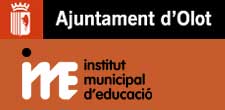 24/7/2007 CRISI A LA SANITAT CATALANA|ELS FACTORS EXTERNS 

Les sèries de metges animen la demanda d'estudis de Medicina 
• La influència queda patent en diversos sondejos realitzats en altres països europeus 
• A la Universitat de Saragossa, l'11% de l'alumnat admet la influència televisiva 
MAURICIO BERNAL / BARCELONACarrie Bradshaw, per exemple: tot apunta que la glamurosa protagonista de Sexo en Nueva York va aconseguir seduir milers de jovenetes britàniques que van acabar estudiant Periodisme, convençudes que l'assumpte anava d'escriure una columna setmanal i llançar-se al carrer a gastar-se una fortuna en roba de marca. ¿Exemple de què? De la influència poderosa que exerceix la televisió sobre els adolescents que no tenen del tot clar quina carrera volen estudiar. El fenomen és global: ja va passar a Espanya amb Periodistas i torna a passar amb les sèries de metges. Els dos èxits --ho diuen els experts-- van junts: el de la carrera de Medicina i el de House. 
S'han fet estudis sobre això, encara que cap a Espanya. Que les adolescents britàniques es van deixar embruixar per la perfecció pija de Sarah-Jessica Parker va quedar consignat en una enquesta feta fa dos anys al Regne Unit, que també va aportar dades sobre l'ascendent de sèries com CSI. Segons el sondeig, el reality Hell's kitchen (La cocina del infierno, en la versió espanyola) havia exercit algun tipus d'influència en el 44% dels alumnes de primer any de cuina a la Gran Bretanya. A Bèlgica, un equip de la Universitat de Lovaina també va enquestar els estudiants sobre això, i la conclusió va ser que molts havien pres com a model els herois de les sèries de televisió. 

INCREMENT AUTOMÀTIC 
"Hi ha una influència clara, a Espanya i en altres països --explica Verónica Casado, presidenta de la Comissió Nacional de Medicina Familiar i Comunitària--. El fet que apareguin determinades sèries incrementa auto- màticament les vocacions". El psicòleg Guillermo Ballenato, catedràtic de la Universitat Carlos III de Madrid i autor de l'article Esta profesión me llama --en què subratlla les "influències decisives" del context sociocultural a l'hora d'escollir carrera--, sosté que "les activitats professionals, tal com són representades a les sèries, poden ser idealitzades amb facilitat", i suggereix que molts tendeixen a confondre la professió amb els personatges; més que la bata de House, el que causa enveja és la seva retòrica acidesa. 
"El carisma i les característiques personals del protagonista poden resultar un factor essencial --explica Ballenato--. L'halo de fama, èxit i reconeixement que l'envolta el converteix fàcilment en un referent per als joves. La imaginació i la fantasia els permeten idealitzar el personatge i projectar sobre ell part dels seus desitjos i anhels personals". 
La decisión de estudiar Medicina és un dels pocs treballs realizats a Espanya que, sense versar directament sobre el tema, aporta informació sobre això. Es va elaborar a la Facultat de Medicina de la Universitat de Saragossa i es va publicar fa un any a la revista Educación médica, i malgrat que concloïa que "els estudiants de Medicina tenen un alt grau de vocació social", reconeixia l'existència de "condicionants externs" a l'hora d'elegir la carrera. En concret, l'11% dels enquestats van admetre la influència de la televisió. 
A part de House hi ha mitja dotzena de sèries de metges a la graella espanyola actual i com a mínim mitja dotzena més que toquen aquest tema de forma tangencial. En el primer grup n'hi ha algunes de molt conegudes com Anatomía de Grey (Cuatro), Hospital Central (Tele 5), MIR (Tele 5), Doctores de Filadèlfia (TV-3), Nip Tuck (TV-3) i Urgencias (TVE 1), la sèrie que va llançar a la fama George Clooney i que l'any 1996, quan es va estrenar a Espanya, va assenyalar un camí que altres no van trigar a seguir. 

ANTÍTESI DEL PROFESSIONAL 
Els experts no dubten que l'augment de la demanda de Medicina a les universitats catalanes --l'any passat va superar per primera vegada Empresarials com la més sol.licitada-- té a veure amb la profusió de sèries, però lamenten que la imatge de la professió no s'ajusti a la realitat. "House no ha d'animar a ningú a fer medicina --defensa Josep Espinasa, vocal de la Societat Catalana de Medicina Familiar i Comunitària--. Per mi es tracta justament de l'antítesi del metge, una persona completament inhumana. De manera que si la gent estudia Medicina per això, anirem malament". Casado posa l'exemple d'Hospital Central, que, diu, "no s'assembla gens a l'organització del sistema sanitari espanyol". El cas de Carrie Bradshaw torna a ser vàlid: caldria veure quantes jovenetes londinenques aconsegueixen viure d'una columna setmanal sobre les seves afliccions amoroses.